Муниципальное дошкольное образовательное учреждение детский сад с. Микшино
(МДОУ детский сад с. Микшино)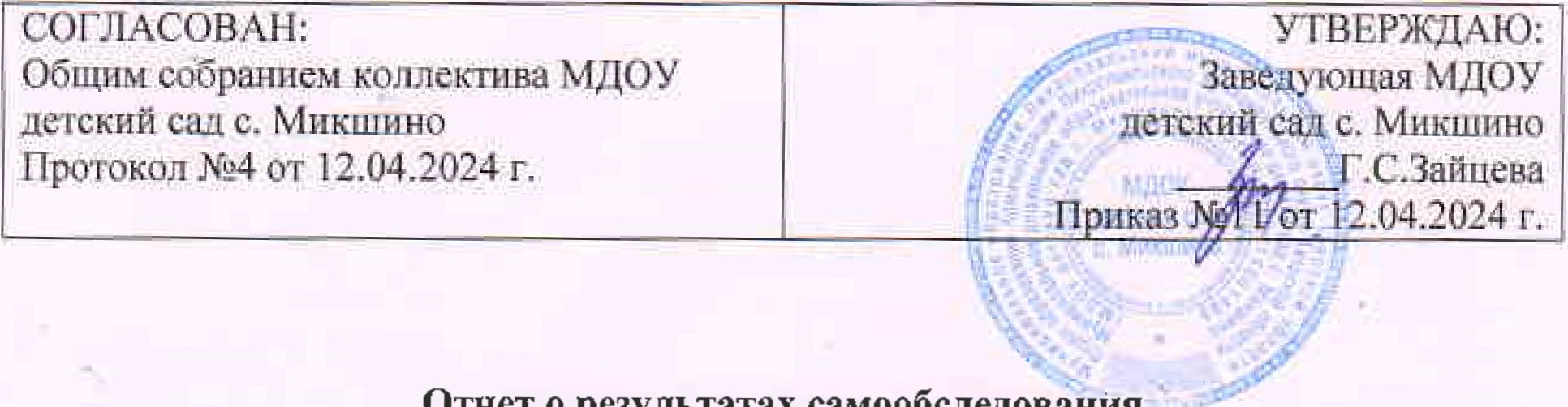 Отчет о результатах самообследования
Муниципального  дошкольного образовательного учреждения
детский сад с. Микшино за 2023 годОбщие сведения об образовательной организацииМуниципальное  дошкольное образовательное учреждение детский сад с. Микшино (далее —Учреждение) расположено в центре села Микшино. Здание Учреждения построено по типовому проекту, оснащено всеми видами санитарно- технического благоустройства, подключено к централизованным сетям водоснабжения, канализации электроснабжения. Проектная наполняемость на 25  мест. Общая площадь здания 195 кв. м, из них площадь помещений, используемых непосредственно для нужд образовательного процесса 66.7 кв. м., находится в оперативном управлении.Участок Учреждения огорожен деревянным забором, освещён, оснащён теневым навесом, имеет спортивную и игровую площадки. Территория по периметру озеленена различными видами деревьев и кустарников. Цель деятельности Учреждения — осуществление образовательной деятельности по
реализации образовательных программ дошкольного образования.Предметом деятельности Учреждения является формирование общей культуры, развитие физических, интеллектуальных, нравственных, эстетических и личностных качеств, формирование предпосылок учебной деятельности, сохранение и укрепление здоровья воспитанников.Режим работы Учреждения: рабочая неделя — пятидневная, с понедельника по пятницу. Длительность пребывания детей в группах — 9 часов. Режим работы групп — с 8.30 до 17.30Аналитическая частьI. Оценка образовательной деятельностиОбразовательная деятельность в Учреждении организована в соответствии с Федеральным законом от 29.12.2012 № 273-ФЗ «Об образовании в Российской Федерации», ФГОС дошкольного образования. С 01.01.2021 года Детский сад функционирует в соответствии с требованиями СП 2.4.3648-20 «Санитарно-эпидемиологические требования к организациям воспитания и обучения, отдыха и оздоровления детей и молодежи», а с 01.03.2021 — дополнительно с требованиями СанПиН 1.2.3685-21 «Гигиенические нормативы и требования к обеспечению безопасности и (или) безвредности для человека факторов среды обитания».Образовательная деятельность ведется на основании утвержденной основной образовательной программы дошкольного образования, которая составлена в соответствии с ФГОС дошкольного образования, санитарно-эпидемиологическими правилами и нормативами.Для выполнения требований норм Федерального закона от 24.09.2022 № 371-ФЗ Детский сад провел организационные мероприятия по внедрению федеральной образовательной программы дошкольного образования, утвержденной приказом Минпросвещения России от 25.11.2022 № 1028 (далее — ФОП ДО), в соответствии с утвержденной дорожной картой. Для этого создали рабочую группу в составе заведующего, старшего воспитателя, воспитателя и методиста. Результаты:утвердили новую основную образовательную программу дошкольного образования Учреждения (далее — ООП ДО), разработанную на основе ФОП ДО, и ввели в действие с 01.09.2023;скорректировали план-график повышения квалификации педагогических и управленческих кадров и запланировали обучение работников по вопросам применения ФОП ДО;провели информационно-разъяснительную работу с родителями (законными представителями) воспитанников.На 31.12.2023 года Учреждение посещают 11 воспитанников в возрасте от 1 до 7 лет. В Учреждении сформирована 1 разновозрастная группа общеразвивающей направленности. Наполняемость группы детьми по возрастам:Воспитательная работаС 01.09.2021 Учреждение реализует рабочую программу воспитания и календарный план воспитательной работы, которые являются частью основной образовательной программы дошкольного образования. С 01.09.2023 г году Рабочая программа воспитания, календарный план воспитательной работы входит в основную часть ОП ДО УчрежденияДля повышения эффективности работы Учреждения регулярно проводится изучение мнения родителей. Анализ результатов анкетирования родителей воспитанников позволил установить соответствие результатов деятельности дошкольного учреждения запросам родителей, их удовлетворение качеством образовательных услуг. В 2023 году педагогами были организованы разнообразные формы работы с родителями: анкетирование, опросы, консультирование, общие  родительские собрания, акции, наглядное информирование, праздники, развлечения, спортивные соревнования.  Чтобы выбрать стратегию воспитательной работы, в 2023 году проводился анализ состава семей воспитанников.Характеристика семей по составуХарактеристика семей по количеству детейВоспитательная работа строится с учетом индивидуальных особенностей детей, с использованием разнообразных форм и методов, в тесной взаимосвязи воспитателей и родителей. Детям из неполных семей уделяется большее внимание в первые месяцы после зачисления в Учреждение. Для повышения эффективности работы Учреждения регулярно проводится изучение мнения родителей. Анализ результатов анкетирования родителей воспитанников позволил установить соответствие результатов деятельности дошкольного учреждения запросам родителей, их удовлетворение качеством образовательных услуг. В 2023 году педагогами были организованы разнообразные формы работы с родителями: анкетирование, опросы, консультирование, общие  родительские собрания, акции, наглядное информирование, праздники, развлечения, спортивные соревнования.  Для взаимодействия и обмена информацией все участники образовательного процесса Учреждение используют современные и безопасные мессенджеры:                             сообщества в ВКонтакте,  Одноклассники,  профиль «Сферум»,  официальный сайт детского сада. Вывод: В Учреждении обеспечение доступности образования для детей раннего возраста заложено в Программе развития на 2023-2025 годы. На 2024 год запланировано приобретение средств обучения и воспитания, требуемых для реализации ООП ДО.Образовательная деятельность в ДОО в течение отчетного периода осуществлялась в соответствии с требованиями действующего законодательства. Разработана и введена ОП ДО Учреждения в соответствии с ФГОС ДО, на основе ФОП ДО.  II. Оценка системы управления организацииУправление Учреждением осуществляется в соответствии с действующим законодательством и уставом Учреждения.Управление Учреждением строится на принципах единоначалия и коллегиальности. Коллегиальными органами управления являются: совет Учреждения, педагогический совет Учреждения, общее собрание коллектива Учреждения. Единоличным исполнительным органом является руководитель — заведующая.Органы управления, действующие в УчрежденииВывод: Структура и система управления соответствуют специфике деятельности дошкольного учреждения. По итогам 2023 года система управления дошкольного учреждения оценивается как эффективная, позволяющая учесть мнение работников и всех участников образовательных отношений. В следующем году изменение системы управления не планируется. III. Оценка содержания и качества подготовки обучающихсяОдним из показателей эффективной работы Учреждения является мониторинг достижения планируемых результатов освоения образовательной программы. Цель мониторинга: самооценка профессиональной деятельности. Согласно Стандарту «при реализации ООП ДО может проводиться оценка индивидуального развития детей». Такая оценка проводиться работником в рамках педагогической диагностики (оценка индивидуального развития детей дошкольного возраста, связанная с оценкой эффективности педагогических действий и лежащей на основе их дальнейшего планирования). Результаты педагогической мониторинга могут использоваться исключительно для решения образовательных задач: индивидуализации образования (поддержка ребенка, построение его образовательной траектории или профессиональной коррекции особенностей его развития). Согласно с ФГОС ДО «целевые ориентиры не\ подлежат непосредственной оценке, в том числе в виде педагогической диагностики, и не являются основанием для их формального сравнения с реальными достижениями детей.Основные оценочные требования предъявляются к педагогическому процессу, к условиям создания социальной ситуации развития ребенка. Работа педагогического коллектива по развитию личности, мотивации и способности детей в различных видах деятельности проводилось по следующим направлениям (образовательным областям):- Социально-коммуникативное развитие;-Познавательное развитие;- Речевое развитие;-Художественно-эстетическое развитие;-Физическое развитие.Образовательная деятельность, осуществляется в процессе организации различных видов детской деятельности и организуется на основе комплексно-тематического планирования. Для каждой возрастной подгруппы разработаны диагностические карты освоения ООП ДО Учреждения. Карты включают анализ уровня развития воспитанников в рамках целевых ориентиров дошкольного образования и качества освоения образовательных областей.Так, результаты качества освоения ООП Учреждения на конец 2023 года выглядят следующим образом: В июне 2023 года педагоги Учреждения проводили обследование воспитанников подготовительной группы на предмет оценки сформированности предпосылок к учебной деятельности в количестве 2 человека. Задания позволили оценить уровень сформированности предпосылок к учебной деятельности: возможность работать в соответствии с фронтальной инструкцией (удержание алгоритма деятельности), умение самостоятельно действовать по образцу и осуществлять контроль, обладать определенным уровнем работоспособности, а также вовремя остановиться в выполнении того или иного задания и переключиться на выполнение следующего, возможностей распределения и переключения внимания, работоспособности, темпа, целенаправленности деятельности и самоконтроля.Вывод: Результаты педагогического анализа показывают наличие высокого и среднего уровня развития при прогрессирующей динамике на конец учебного года, что говорит о результативности образовательной деятельности в Учреждении. В 2024 г. следует продолжать создавать необходимые условия для освоения детьми всех параметров Программы, повысить долю воспитанников, принимавших участие в конкурсах и мероприятиях различного уровня.IV. Оценка организации учебного процесса (воспитательно-образовательного процесса)В основе образовательного процесса в  Учреждении лежит взаимодействие педагогических работников, администрации и родителей. Основными участниками образовательного процесса являются дети, родители, педагоги.Основные форма организации образовательного процесса:совместная деятельность педагогического работника и воспитанников в рамках организованной образовательной деятельности по освоению основной общеобразовательной программы;самостоятельная деятельность воспитанников под наблюдением педагогического работника. ООД в рамках образовательной деятельности ведутся по подгруппам. Продолжительность занятий соответствует СанПиН 1.2.3685-21 и составляет:в группах с детьми от 1,5 до 3 лет — до 10 мин;в группах с детьми от 3 до 4 лет — до 15 мин;в группах с детьми от 4 до 5 лет — до 20 мин;в группах с детьми от 5 до 6 лет — до 25 мин;в группах с детьми от 6 до 7 лет — до 30 мин.Между занятиями в рамках образовательной деятельности предусмотрены перерывы продолжительностью не менее 10 минут.Основной формой занятия является игра. Образовательная деятельность с детьми строится с учётом индивидуальных особенностей детей и их способностей. Выявление и развитие способностей воспитанников осуществляется в любых формах образовательного процесса.В Учреждении для решения образовательных задач используются как новые формы организации процесса образования (проектная деятельность, образовательная ситуация, образовательное событие, обогащенные игры детей в центрах активности, проблемно-обучающие ситуации в рамках интеграции образовательных областей и другое), так и традиционных (фронтальные, подгрупповые, индивидуальные занятий).Занятие рассматривается как дело, занимательное и интересное детям, развивающее их; деятельность, направленная на освоение детьми одной или нескольких образовательных областей, или их интеграцию с использованием разнообразных педагогически обоснованных форм и методов работы, выбор которых осуществляется педагогом.С 01.10.2023 педагоги Учреждения осваивают функционал ФГИС «Моя школа». Ее внедрение пока встречает частое непонимание со стороны родителей воспитанников. Однако есть и те, кто уже успел за три месяца работы оценить плюсы системы. Так, с помощью ФГИС «Моя школа» педагоги и родители могут:просматривать разнообразные обучающие и методические материалы;создавать персональные и групповые онлайн-коммуникации, включая чаты и видеоконференции;проводить онлайн-трансляции занятий с возможностью массовых просмотров и комментирования;направлять и получать уведомления о событиях в рамках образовательного процесса.Вывод: Образовательный процесс в 2023 г. осуществлялся в соответствии с санитарными требованиями, обеспечивал развитие личности, мотивацию и способности детей в различных видах деятельности. V. Оценка востребованности выпускниковВ 2023 г. – 2 выпускников (100%) освоили задачи ОП ДО Учреждения в полном объеме, что свидетельствует об их готовности к освоению образовательной программы начального общего образования. Выпускники поступили в сельскую школу. Учитель начальных классов характеризуют воспитанников высоким уровнем активности, инициативности и самостоятельности. Вывод: Выпускники Учреждения готовы к освоению образовательной программы начального общего образования, характеризуются высоким уровнем мотивации к обучению. VI. Оценка качества кадрового обеспеченияУчреждение укомплектовано педагогами на 100 процентов согласно штатному расписанию. Всего работают 6 человек. Педагогический коллектив Учреждения насчитывает 2 специалиста, стаж работы 17 и 47 лет. Соотношение воспитанников, приходящихся на 1 взрослого:воспитанник/педагоги — 6/1;воспитанники/все сотрудники — 2/1.Педагоги постоянно повышают свой профессиональный уровень, эффективно участвуют в работе методических объединений, знакомятся с опытом работы своих коллег и других дошкольных учреждений, а также саморазвиваются. Все это в комплексе дает хороший результат в организации педагогической деятельности и улучшении качества образования и воспитания дошкольников.В 2023 году педагоги Учреждения приняли участие в муниципальном конкурсе «Лучшее занятие по конструированию»Курсы повышения квалификации в 2023 году прошли 2 работника Учреждения. Вывод: В ДОУ созданы условия для самореализации каждым педагогом своих профессиональных возможностей. Педагоги постоянно повышают свой профессиональный уровень, эффективно участвуют в работе методических объединений, знакомятся с опытом работы своих коллег и других дошкольных учреждений, а также саморазвиваются. Все это в комплексе дает хороший результат в организации педагогической деятельности и улучшении качества образования и воспитания дошкольников. VII. Оценка учебно-методического и библиотечно-информационного обеспеченияВ Учреждении библиотека является составной частью методической службы.
Библиотечный фонд располагается в методическом кабинете, группе. Библиотечный фонд представлен методической литературой по всем образовательным областям образовательной программы, детской художественной литературой, периодическими изданиями, а также другими информационными ресурсами на различных электронных носителях. Для каждой возрастной группы имеется банк необходимых учебно-методических пособий, рекомендованных для планирования воспитательно-образовательной работы в соответствии с обязательной частью ООП ДО.Оборудование и оснащение методического кабинета достаточно для реализации образовательных программ. В методическом кабинете созданы условия для возможности организации совместной деятельности педагогов. Однако кабинет недостаточно оснащен техническим и компьютерным оборудованием.Информационное обеспечение Учреждения включает:информационно-телекоммуникационное оборудование — в 2023 году пополнилось ноутбуком;программное обеспечение — позволяет работать с текстовыми редакторами, интернет-ресурсами, фото- видеоматериалами, графическими редакторами.В Учреждении учебно-методическое и информационное обеспечение достаточное для организации образовательной деятельности и эффективной реализации образовательных программ, в том числе с учетом использования ресурсов ФГИС «Моя школа».В декабре 2023 года в результате повторного планового мониторинга инфраструктуры Учреждения выявили пожелания со стороны воспитателей и родителей (законных представителей) обновить наглядный материал для стендов, альбомы и дидактические пособия. Закупку необходимых материалов запланировали на первое полугодие 2024 года.Вывод:  В Учреждении созданы оптимальные методические условия для непрерывного повышения уровня общей и педагогической культуры участников образовательного процесса. Учебно-методическое обеспечение достаточное для организации образовательной деятельности и эффективной реализации образовательных программ. В 2024 году следует совершенствовать методическую работу по реализации ОП ДО Учреждения с учётом ФГОС ДО на основе ФОП ДО, реализации программы развития Учреждения, продолжать создавать электронную базу методических и педагогических разработок для обеспечения: сохранности документов, возможности формирования электронных ресурсов, обеспечивающих оперативность доступа к документам работников Учреждения, пополнить библиотечный фонд Учреждения методической литературой, соответствующей ФОП ДО.VIII. Оценка материально-технической базыВ Учреждении сформирована материально-техническая база для реализации образовательных программ, жизнеобеспечения и развития детей; оборудованы помещения:групповое помещение— 1;кабинет заведующей  — 1;методический кабинет — 1;пищеблок — 1;прачечная — 1;В 2023 При создании предметно-развивающей среды воспитатели учитывают возрастные, индивидуальные особенности детей. Групповая комната, включает игровую, познавательную, обеденную зоны.  В 2023 году в Учреждении провели текущий ремонт: покрасили стены в методическом кабинете, коридорах, туалетах; пол на пищеблоке и туалетах.В Учреждении созданы все необходимые условия для обеспечения безопасности обучающихся и сотрудников. Обеспечение условий безопасности выполняется локальными нормативно-правовыми документами: приказами, инструкциями, положениями. В течение 2023 года поддерживались в состоянии постоянной готовности первичные средства пожаротушения: огнетушители, система автоматической пожарной сигнализации (проверка работоспособности специализированной организацией раз в месяц). Специализированными организациями проведены работы по замерам сопротивления изоляции, молниезащита и пропитке деревянных конструкций огнезащитным составом.  Соблюдаются требования к содержанию эвакуационных выходов.  В целях соблюдения антитеррористической защищѐнности в учреждении действует система кнопки тревожной сигнализации, видеонаблюдение, приобретён ручной металлоискатель. Ограждение территории Учреждения  находится в удовлетворительном состоянии.  В соответствии с требованиями действующего законодательства по охране труда с сотрудниками систематически проводятся разного вида инструктажи: вводный (при поступлении на работу), первичный (с вновь поступившими), повторный, что позволяет персоналу владеть знаниями по охране труда и технике безопасности, правилами пожарной безопасности, действиям в чрезвычайных ситуациях. С обучающимися  проводятся беседы по технике безопасности, игры по охране здоровья и безопасности, направленные на воспитание у детей сознательного отношения к своему здоровью и жизни.  В уголке для родителей помещается информация о детских заболеваниях, мерах предупреждения, профилактических мероприятиях по детскому дорожно-транспортному и бытовому травматизму, пожарной безопасности, паводкам. Ежедневно осуществляется контроль с целью своевременного устранения причин, несущих угрозу жизни и здоровью воспитанников и сотрудников. На основании плана-графика проведения мониторинга инфраструктуры Учреждения, утвержденного приказом заведующего от 17.03.2023 г. № 12/а, была проведена первичная оценка степени соответствия РППС Детского сада требованиям ФГОС и ФОП ДО и рекомендациям Минпросвещения, направленным в письме от 13.02.2023 № ТВ-413/03. По итогам выявлено: РППС учитывает особенности реализуемой ОП ДО. В группе имеется достаточное количество современных развивающих пособий и игрушек.  РППС группы обладает свойствами открытой системы и выполняет образовательную, развивающую, воспитывающую, стимулирующую функции.В декабре 2023 года проведен повторный плановый мониторинг. Результаты показывают хорошую степень соответствия РППС Учреждения требованиям законодательства и потребностям воспитанников.Вывод:  Материально-техническое состояние дошкольного учреждения и территории соответствует действующим санитарно-эпидемиологическим требованиям к устройству, содержанию и организации режима работы в дошкольных организациях, правилам пожарной, антитеррористической безопасности, организации питания, требованиям охраны труда. IX. Оценка функционирования внутренней системы оценки качества образованияВ Учреждение утверждено положение о внутренней системе оценки качества образования 20.08.2021 г. Мониторинг качества образовательной деятельности в 2023 году показал хорошую работу педагогического коллектива по всем показателям.Состояние здоровья и физического развития воспитанников удовлетворительные. 70 процентов детей успешно освоили основную образовательную программу в своей возрастной подгруппе, 29 процентов имеют средний показатель, 1 процент низкий уровень. Воспитанники подготовительной группы показали высокие показатели готовности к школьному обучению. Результаты педагогического анализа показывают преобладание детей с высоким уровнем развития на конец учебного года, что говорит о результативности образовательной деятельности в Учреждении. На более низком уровне в ряду всех образовательных областей находится «Речевое развитие», поэтому необходимо организовать более глубокую работу с воспитателями в овладении методикой работы по данному направлению. Всем участникам образовательного процесса даны рекомендации: учитывать результаты мониторинга образовательного процесса и детского развития на следующий год.В конце учебного года было проведено анкетирование о степени удовлетворенности родителей качеством деятельности Учреждения. доля получателей услуг, положительно оценивающих доброжелательность и вежливость работников организации, — 100 процентов;доля получателей услуг, удовлетворенных компетентностью работников организации, — 100 процентов;доля получателей услуг, удовлетворенных материально-техническим обеспечением организации, — 100 процентов;доля получателей услуг, удовлетворенных качеством предоставляемых образовательных услуг, — 100 процентов;доля получателей услуг, которые готовы рекомендовать организацию родственникам и знакомым, — 100 процентов.Анкетирование родителей показало высокую степень удовлетворенности качеством предоставляемых услуг.Вывод: Система внутренней оценки качества образования функционирует в соответствии с требованиями действующего законодательства, созданная система работы ДОУ позволяет максимально удовлетворять потребность и запросы родителей. Таким образом, на основе самообследования деятельности ДОУ, представленной в аналитической части отчёта, можно сделать вывод, что в ДОУ создана развивающая образовательная среда, представляющая собой систему условий социализации и индивидуализации воспитанников.Результаты анализа показателей деятельности организацииДанные приведены по состоянию на 31.12.2022.Вывод: Анализ показателей указывает на то, что дошкольное учреждение имеет достаточную инфраструктуру, которая соответствует санитарным правилам СП 2.4.3648-20 "Санитарно-эпидемиологические требования к организациям воспитания и обучения, отдыха и оздоровления детей и молодежи", СП 1.2.368521 "Гигиенические нормативы и требования к обеспечению безопасности и (или) безвредности для человека факторов среды обитания", СанПиН 2.3/2.4.3590-20 «Санитарно-эпидемиологические требования к организации общественного питания населения» и позволяет реализовывать ОП ДО Учреждения в полном объеме в соответствии с ФГОС ДО, ФОП ДО. Дошкольное учреждение укомплектовано достаточным количеством педагогических и иных работников, которые имеют квалификацию и регулярно проходят курсы повышения квалификации, что обеспечивает результативность образовательной деятельности.   В 2024 г. следует продолжать создавать необходимые условия для освоения детьми всех параметров ОП ДО Учреждения с учётом ФГОС ДО, на основе ФОП ДО, особое внимание уделить направлению по взаимодействию с семьями воспитанников (2024 г. – Год Семьи): -продолжить оснащение предметно-развивающей среды в соответствии с условиями реализации ОП ДО Учреждения,  -продолжить оснащение территории детского сада современным оборудованием,  продолжать создавать условия безопасного пребывания всех участников образовательных отношений;  способствовать повышению педагогической компетентности родителей в вопросах воспитания и развития детей дошкольного возраста,  повысить долю участников образовательного процесса в проектах социальной значимости; повысить долю воспитанников, принимавших участие в конкурсах и мероприятиях различного уровня. Наименование образовательной
организацииМуниципальное дошкольное образовательное учреждение детский сад с. МикшиноРуководительЗайцева Галина Сергеевна Адрес организации171221 Тверская область, Лихославльский муниципальный округ, с. Микшино, д. 13Телефон, факс8(48261)2-51-05Адрес электронной почтыds/mikschino@mail.ruУчредительУправление образования Администрации Лихославльского муниципального округа  Тверской областиДата создания1980 годЛицензияот 27.08..2015 № 452, серия 69 ЛОI № 0001367Возраст детей	Всего детейдети с 1 до 2 лет0дети с 2 до 3 лет2дети с 3 до 4 лет1дети с 4 до  5 лет3дети от 5 до 6 лет3дети от 6 до 7 лет2Состав семьиКоличество семейПроцент от общего количества семей воспитанниковПолная990%Неполная с матерью110 %Неполная с отцом00 %Оформлено опекунство00 %Количество детей в семьеКоличество семейПроцент от общего количества семей воспитанниковОдин ребенок220 %Два ребенка550 %Три ребенка и более330 %Наименование органаФункцииЗаведующаяКонтролирует работу и обеспечивает эффективное взаимодействие структурных подразделений организации,
утверждает штатное расписание, отчетные документы организации, осуществляет общее руководство УчреждениемСовет УчрежденияРассматривает вопросы:развития образовательной организации;финансово-хозяйственной деятельности;материально-технического обеспеченияПедагогический совет УчрежденияОсуществляет текущее руководство образовательной
деятельностью Учреждения,  в том числе рассматривает
вопросы:развития образовательных услуг;регламентации образовательных отношений;разработки образовательных программ;выбора учебников, учебных пособий, средств обучения ивоспитания;материально-технического обеспечения образовательного процесса;аттестации, повышении квалификации педагогических работников;координации деятельности методических объединенийОбщее собрание коллектива УчрежденияРеализует право работников участвовать в управлении
образовательной организацией, в том числе:участвовать в разработке и принятии коллективного договора, Правил трудового распорядка, изменений и дополнений к ним;принимать локальные акты, которые регламентируют деятельность образовательной организации и связаны с правами и обязанностями работников;разрешать конфликтные ситуации между работниками и администрацией образовательной организации;вносить предложения по корректировке плана мероприятий организации, совершенствованию ее работы и развитию материальной базыУровень развития воспитанников в рамках целевых ориентировВыше нормыВыше нормыНормаНормаНиже нормыНиже нормыИтогоИтогоУровень развития воспитанников в рамках целевых ориентировКол-во%Кол-во%Кол-во%Кол-во% воспитанников в пределе
нормыУровень развития воспитанников в рамках целевых ориентиров857.2535,717,11392,9Качество освоения образовательных областей1071,4321,517,11392,9Количество выпускников(чел.)Уровни готовности (%)Уровни готовности (%)Уровни готовности (%)Обоснование низкой готовностиКоличество выпускников(чел.)высокийсреднийнизкийОбоснование низкой готовности2 человека50%50 %0 %-ПоказателиЕдиница
измеренияКоличествоОбразовательная деятельностьОбразовательная деятельностьОбразовательная деятельностьОбщее количество воспитанников, которые обучаются по программе дошкольного образования
в том числе обучающиеся:человек11в режиме полного дня (8–12 часов)человек11в режиме кратковременного пребывания (3–5 часов)человек0в семейной дошкольной группечеловек0по форме семейного образования с психолого-педагогическим сопровождением, которое организует детский садчеловек0Общее количество воспитанников в возрасте до трех летчеловек2Общее количество воспитанников в возрасте от трех до восьми летчеловек9Количество (удельный вес) детей от общей численности
воспитанников, которые получают услуги присмотра и ухода, в том числе в группах:человек
(процент)8—12-часового пребываниячеловек
(процент)11 (100%)12—14-часового пребываниячеловек
(процент)0 (0%)круглосуточного пребываниячеловек
(процент)0 (0%)Численность (удельный вес) воспитанников с ОВЗ от общей
численности воспитанников, которые получают услуги:человек
(процент)по коррекции недостатков физического, психического развитиячеловек
(процент)0 (0%)обучению по образовательной программе дошкольного
образованиячеловек
(процент)0 (0%)присмотру и уходучеловек
(процент)0 (0%)Средний показатель пропущенных по болезни дней на одного
воспитанникадень5.7Общая численность педработников, в том числе количество педработников:человек2с высшим образованиемчеловек1высшим образованием педагогической направленности (профиля)человек0средним профессиональным образованиемчеловек0средним профессиональным образованием педагогической
направленности (профиля)человек1Количество (удельный вес численности) педагогических работников, которым по результатам аттестации присвоена квалификационная категория, в общей численности педагогических работников, в том числе:человек
(процент)с высшейчеловек
(процент)0 (0%)первойчеловек
(процент)0 (0%)Количество (удельный вес численности) педагогических работников в общей численности педагогических работников, педагогический стаж работы которых составляет:человек
(процент)0до 5 летчеловек
(процент)0(0%)больше 30 летчеловек
(процент)1 (50%)Количество (удельный вес численности) педагогических работников в общей численности педагогических работников в возрасте:человек
(процент)до 30 летчеловек
(процент)0 (0%)от 55 летчеловек
(процент)2 (100%)Численность (удельный вес) педагогических и административно-хозяйственных работников, которые за последние 5 лет прошли повышение квалификации или профессиональную переподготовку, от общей численности таких работниковчеловек
(процент)3 (100%)Численность (удельный вес) педагогических и административно-хозяйственных работников, которые прошли повышение квалификации по применению в образовательном процессе ФГОС, от общей численности таких работниковчеловек
(процент)3 (100%)Соотношение «педагогический работник/воспитанник»человек/чело
век1/6Наличие в детском саду:да/нетмузыкального руководителяда/нетнетинструктора по физической культуреда/нетнетучителя-логопедада/нетнетлогопедада/нетнетучителя-дефектологада/нетнетпедагога-психологада/нетнетИнфраструктураИнфраструктураИнфраструктураОбщая площадь помещений, в которых осуществляется
образовательная деятельность, в расчете на одного воспитанникакв. м6.1Площадь помещений для дополнительных видов деятельности воспитанниковкв. м0Наличие в детском саду:да/нетфизкультурного залада/нетнетмузыкального залада/нетнетпрогулочных площадок, которые оснащены так, чтобы обеспечить потребность воспитанников в физической активности и игровой деятельности на улицеда/нетда